                                                                                             T.C.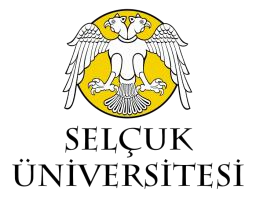 SELÇUK UNIVERSITYHEALTH SCIENCES INSTITUTESTUDENT INFORMATIONSTUDENT INFORMATIONSTUDENT INFORMATIONSTUDENT INFORMATIONSTUDENT INFORMATIONName SurnameStudent NumberDepartmentTelephone / E- mail  AdvisorProgram2. SEMINER2. SEMINER2. SEMINER2. SEMINER2. SEMINERSeminar Subject TurkishSeminar Topic EnglishSeminar Presentation DateSeminar PeriodPresentation LocationHour Success Status   Successed          Failed   Successed          Failed   Successed          Failed   Successed          FailedDate of Submission to the Institute3. LECTURER AUDIENCE LIST3. LECTURER AUDIENCE LIST3. LECTURER AUDIENCE LIST3. LECTURER AUDIENCE LIST3. LECTURER AUDIENCE LISTTitle, Name – SurnameTitle, Name – SurnameSignatureTitle, Name – SurnameSignature1) 1) 4)2)2)5)3)3)6)4. SEMINAR AUDIENCE LIST İZLEYİCİ LİSTESİ4. SEMINAR AUDIENCE LIST İZLEYİCİ LİSTESİ4. SEMINAR AUDIENCE LIST İZLEYİCİ LİSTESİ4. SEMINAR AUDIENCE LIST İZLEYİCİ LİSTESİ4. SEMINAR AUDIENCE LIST İZLEYİCİ LİSTESİName-SurnameName-SurnameSignatureName-SurnameSignature1)1)5)2)2)6)3)3)7)4)4)8)In accordance with the relevant articles of Selçuk University Graduate Education and Examination Regulations, the successful / unsuccessful status of the Seminar presented by the PhD student Name Surname has been determined with this report.I respectfully submit the necessary.                      Signature                                                                                                                                           Signature                          Advisor                                                                                                                                           Head of Department         Title / Name Surname                                                                                                                       Title / Name SurnameIn accordance with the relevant articles of Selçuk University Graduate Education and Examination Regulations, the successful / unsuccessful status of the Seminar presented by the PhD student Name Surname has been determined with this report.I respectfully submit the necessary.                      Signature                                                                                                                                           Signature                          Advisor                                                                                                                                           Head of Department         Title / Name Surname                                                                                                                       Title / Name SurnameIn accordance with the relevant articles of Selçuk University Graduate Education and Examination Regulations, the successful / unsuccessful status of the Seminar presented by the PhD student Name Surname has been determined with this report.I respectfully submit the necessary.                      Signature                                                                                                                                           Signature                          Advisor                                                                                                                                           Head of Department         Title / Name Surname                                                                                                                       Title / Name SurnameIn accordance with the relevant articles of Selçuk University Graduate Education and Examination Regulations, the successful / unsuccessful status of the Seminar presented by the PhD student Name Surname has been determined with this report.I respectfully submit the necessary.                      Signature                                                                                                                                           Signature                          Advisor                                                                                                                                           Head of Department         Title / Name Surname                                                                                                                       Title / Name SurnameIn accordance with the relevant articles of Selçuk University Graduate Education and Examination Regulations, the successful / unsuccessful status of the Seminar presented by the PhD student Name Surname has been determined with this report.I respectfully submit the necessary.                      Signature                                                                                                                                           Signature                          Advisor                                                                                                                                           Head of Department         Title / Name Surname                                                                                                                       Title / Name SurnameExplanation :Department Cover Letter You are required to prepare your seminar according to the seminar-writing guide of our Institute and load it to a CD (1 piece) as a word file and submit it to our Directorate of Institute by hand.If your seminar was held online, you must prepare your seminar video and the word file of the seminar you have presented according to the writing guide of our Institute and load it to a CD (1 piece) and submit it to the Directorate of Institute. You must submit your seminar within the Academic Calendar.Explanation :Department Cover Letter You are required to prepare your seminar according to the seminar-writing guide of our Institute and load it to a CD (1 piece) as a word file and submit it to our Directorate of Institute by hand.If your seminar was held online, you must prepare your seminar video and the word file of the seminar you have presented according to the writing guide of our Institute and load it to a CD (1 piece) and submit it to the Directorate of Institute. You must submit your seminar within the Academic Calendar.Explanation :Department Cover Letter You are required to prepare your seminar according to the seminar-writing guide of our Institute and load it to a CD (1 piece) as a word file and submit it to our Directorate of Institute by hand.If your seminar was held online, you must prepare your seminar video and the word file of the seminar you have presented according to the writing guide of our Institute and load it to a CD (1 piece) and submit it to the Directorate of Institute. You must submit your seminar within the Academic Calendar.Explanation :Department Cover Letter You are required to prepare your seminar according to the seminar-writing guide of our Institute and load it to a CD (1 piece) as a word file and submit it to our Directorate of Institute by hand.If your seminar was held online, you must prepare your seminar video and the word file of the seminar you have presented according to the writing guide of our Institute and load it to a CD (1 piece) and submit it to the Directorate of Institute. You must submit your seminar within the Academic Calendar.Explanation :Department Cover Letter You are required to prepare your seminar according to the seminar-writing guide of our Institute and load it to a CD (1 piece) as a word file and submit it to our Directorate of Institute by hand.If your seminar was held online, you must prepare your seminar video and the word file of the seminar you have presented according to the writing guide of our Institute and load it to a CD (1 piece) and submit it to the Directorate of Institute. You must submit your seminar within the Academic Calendar.T.C. Selçuk Üniversitesi Sağlık Bilimleri Enstitüsü Müdürlüğü Alaeddin Keykubad Yerleşkesi Yeni İstanbul Caddesi No:335                    Selçuklu – KONYA   E-mail: sagbil@selcuk.edu.tr  Phone : +90 332 223 2453 & Fax : +90 332 241 05 51T.C. Selçuk Üniversitesi Sağlık Bilimleri Enstitüsü Müdürlüğü Alaeddin Keykubad Yerleşkesi Yeni İstanbul Caddesi No:335                    Selçuklu – KONYA   E-mail: sagbil@selcuk.edu.tr  Phone : +90 332 223 2453 & Fax : +90 332 241 05 51T.C. Selçuk Üniversitesi Sağlık Bilimleri Enstitüsü Müdürlüğü Alaeddin Keykubad Yerleşkesi Yeni İstanbul Caddesi No:335                    Selçuklu – KONYA   E-mail: sagbil@selcuk.edu.tr  Phone : +90 332 223 2453 & Fax : +90 332 241 05 51T.C. Selçuk Üniversitesi Sağlık Bilimleri Enstitüsü Müdürlüğü Alaeddin Keykubad Yerleşkesi Yeni İstanbul Caddesi No:335                    Selçuklu – KONYA   E-mail: sagbil@selcuk.edu.tr  Phone : +90 332 223 2453 & Fax : +90 332 241 05 51T.C. Selçuk Üniversitesi Sağlık Bilimleri Enstitüsü Müdürlüğü Alaeddin Keykubad Yerleşkesi Yeni İstanbul Caddesi No:335                    Selçuklu – KONYA   E-mail: sagbil@selcuk.edu.tr  Phone : +90 332 223 2453 & Fax : +90 332 241 05 51